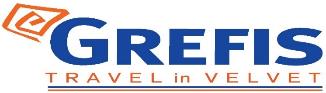            Μητροπόλεως 26-28, (8ος όρφ. )Αθήνα 105 63Τηλέφωνο: 210 3315621Email: info@grefis.gr 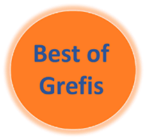 LUX BENELUX – ΚΑΤΩ ΧΩΡΕΣ - 7ημ.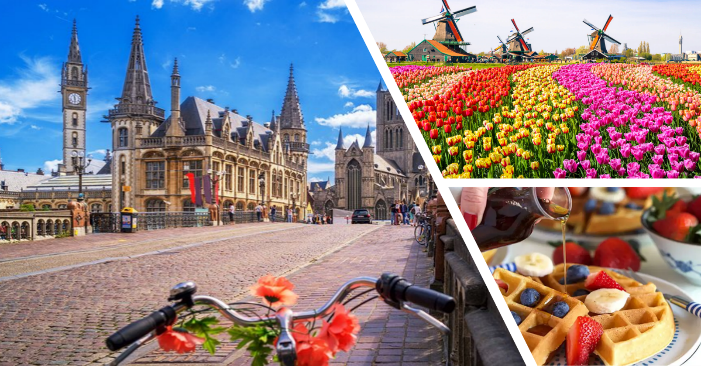 Άμστερνταμ, Βρυξέλλες, Γάνδη, Μπρυζ, Λουξεμβούργο, Ντινάν, Χάγη, Ντελφτ, Zaanse Schans, Αμβέρσα, Μάρκεν, Βόλενταμ, Λέουβεν!Αναχωρήσεις:  13, 20, 27 Ιουλίου ’24                            03, 10, 17, 24, 31 Αυγούστου  ’241η μέρα: ΑΘΗΝΑ - ΑΜΣΤΕΡΝΤΑΜ Συγκέντρωση στο αεροδρόμιο και απ’ ευθείας πτήση για τη πρωτεύουσα της Ολλανδίας, Άμστερνταμ. Άφιξη και  περιήγηση  στα αξιοθέατα  της  πόλης  που «επιπλέει». Θα δούμε  τον παραδοσιακό “Μύλος του Rembrandt”  στις όχθες  του  ποταμού  Amstel, το εντυπωσιακό «Στάδιο Αρένα», το επιβλητικό “Rijksmuseum”,  την  πανύψηλη «Δυτική Εκκλησία», το «μοναδικό Παλάτι του Βασιλιά» και τον  Κεντρικό  Σταθμό. Θα  δούμε επίσης την πλατεία Νταμ με τα βασιλικά ανάκτορα και την Νέα Εκκλησία, τις πλατείες Ρέμπραντ και Λάιτσεπλεϊν, το εντυπωσιακό κτίριο του πλωτού σιδηροδρομικού σταθμού,  το γραφικό Ροκινκάι και θα καταλήξουμε στην μεγάλη πλατεία με την Λυρική Σκηνή. Μεταφορά  και τακτοποίηση στο ξενοδοχείο μας στο Άμστερνταμ. Απόγευμα ελεύθερο. Το βράδυ σας  προτείνουμε  προαιρετικό περίπατο στην περίφημη συνοικία «Τα Κόκκινα Φανάρια» - Red Light District. Διανυκτέρευση.2η ημέρα: ΑΜΣΤΕΡΝΤΑΜ – ZAANSE SCHANS – ΒΟΛΕΝΤΑΜ – ΜΑΡΚΕΝ Πρωινό στο ξενοδοχείο και χρόνος ελεύθερος.  Νωρίς το μεσημέρι  αναχωρούμε και διασχίζοντας το κλασικό τοπίο της  Ολλανδικής  εξοχής  με τα Polders  και  τα  μικρά  κανάλια  θα φθάσουμε  στο φημισμένο και  πανέμορφο χωριό Zaanse  Schans με τους παραδοσιακούς  ανεμόμυλους. Συνεχίζουμε  με επίσκεψη στα  γραφικά ολλανδικά ψαροχώρια  Βόλενταμ και  Μάρκεν. Κατά  τη  διάρκεια της εκδρομής, θα επισκεφτούμε κι ένα τοπικό, παραδοσιακό τυροκομείο, όπου «Η Μικρή Ολλανδέζα», ντυμένη με παραδοσιακή φορεσιά, θα μας εξηγήσει πώς παρασκευάζουν  τα  περίφημα  ολλανδικά  τυριά και θα έχουμε την ευκαιρία να δοκιμάσουμε τις γεύσεις  τους. Επιστροφή στο ξενοδοχείο μας  στο  Αμστερνταμ. Διανυκτέρευση.   3η μέρα:  ΑΜΣΤΕΡΝΤΑΜ - ΧΑΓΗ - ΝΤΕΛΦΤ - ΑΜΒΕΡΣΑ - ΜΠΡΥΖΠρωινό στο ξενοδοχείο.  Αναχώρηση  για  την  πόλη της «Ειρήνης», την  Χάγη, έδρα του  Διεθνούς  Δικαστηρίου  και του Ολλανδικού Κοινοβουλίου με το περίφημο «Παλάτι της  Ειρήνης», τα μοναδικής αξίας κτίρια που στεγάζουν Υπουργεία και Πρεσβείες  συγκροτώντας  την πιο κομψή , καθώς και τη μεγαλύτερη και κοσμική παραλία της Ολλανδίας, Scheveningen. Στη συνέχεια  θα κατευθυνθούμε  προς  την  μεσαιωνική  πόλη Ντελφτ, που ήταν η πρώτη πρωτεύουσα  του Ολλανδικού  κράτους,  μία  πόλη με πανέμορφο ιστορικό κέντρο και  μεγαλοπρεπούς βασιλικούς  ναούς.  Συνεχίζουμε για το διαμαντένιο λιμάνι του Βελγίου, την Αμβέρσα που δίκαια πήρε το προσωνύμιο αφού διακινεί το 70% των διαμαντιών παγκοσμίως. Το κέντρο της παλιάς πόλης, που χτίστηκε γύρω από τον πιο εντυπωσιακό καθεδρικό ναό της χώρας, είναι τόσο όμορφο, όπως ήταν και αιώνες πριν. Ολόκληρη η πόλη μοιάζει με ένα μουσείο, από το μεσαιωνικό κάστρο δίπλα στο ποτάμι, μέχρι τις σύγχρονες δημιουργίες στην προκυμαία. Η γοτθική και η φλαμανδική μπαρόκ αρχιτεκτονική με χαρακτηριστικό δείγμα το σπίτι του Πιέτερ Πολ Ρούμπενς, του μεγαλύτερου μπαρόκ καλλιτέχνη της βόρειας Ευρώπης θα μας ενθουσιάσει. Θα περπατήσουμε στα γραφικά δρομάκια με χιλιάδες εστιατόρια και μπαρ, καταστήματα με αντίκες, γκαλερί τέχνης,  μπουτίκ σχεδιαστών και καταστήματα που πωλούν διαμάντια και άλλους πολύτιμους λίθους συγκεντρωμένα, στην εβραϊκή συνοικία. Αργά το απόγευμα άφιξη στη Μπρύζ. Τακτοποίηση στα  δωμάτια. Διανυκτέρευση.4η μέρα: ΜΠΡΥΖ(περιήγηση)        Πρωινό στο ξενοδοχείο. Σήμερα θα περπατήσουμε στο ιστορικό κέντρο της παραμυθένιας πόλης-Μνημείο Παγκόσμιας κληρονομιάς της Ουνέσκο- με πανέμορφους πυργίσκους και πλακόστρωτα δρομάκια. Θα  επισκεφθούμε το ναό της Παναγίας με το καμπαναριό Μπέλφορ, έμβλημα της πόλης που έχει ύψος 122 μέτρα. Το Γλυπτό της Παναγίας της  βρεφοκρατούσας που   βρίσκεται  στην εκκλησία  είναι δημιούργημα του Μικελάντζελο. Στην όμορφη  πλατεία Μπούργκ δεσπόζει το υπέροχο δημαρχείο γοτθικού τύπου. Στην εν λόγω πλευρά της πόλης, στη καθολική Βασιλική του Ιερού Αίματος υπάρχει η ξακουστή φιάλη του Ιερού Αίματος που περιέχει ένα πανί με το αίμα του Ιησού και υποστηρίζεται ότι χρησιμοποιήθηκε από τον Ιωσήφ της Αριμαθαίας μετά την αποκαθήλωση του Χριστού από τον Σταυρό του Μαρτυρίου. Η φιάλη ήρθε στην πόλη μετά τη Δεύτερη Σταυροφορία από τον Τιερί της Αλσατίας και περιφέρεται κάθε χρόνο στους δρόμους της πόλης. Θα δούμε επίσης το πάρκο με τη «Λίμνη της Αγάπης», το παλαιότερο νοσοκομείο στην Ευρώπη του Αγίου Ιωάννη, τη  πολυφωτογραφημένη γέφυρα του Αγίου Βονιφάτιου, το Μέγαρο των Αρχόντων, τους κήπους Aρεντς και τέλος το Κολέγιο της Ευρώπης, το πρώτο χρηματιστήριο στον κόσμο, μοναδικό στολίδι της πόλης. Υπόλοιπο ημέρας  ελεύθερο. Διανυκτέρευση. 5η μέρα: ΜΠΡΥΖ – ΓΑΝΔΗ – ΛΕΟΥΒΕΝ – ΒΡΥΞΕΛΛΕΣΠρωινό στο ξενοδοχείου. Αναχώρηση  για την  γραφική  Γάνδη,  μία από τις αρχαιότερες πόλεις του Βελγίου και πρωτεύουσα της  Επαρχίας  της Ανατολικής  Φλάνδρας, η πόλη που υπήρξε κατά τον μεσαίωνα ένα σπουδαίο εμπορικό λιμάνι της Ευρώπης.  Στην περιήγηση μας  στο μεσαιωνικό κέντρο της  πόλης θα δούμε το κάστρο των ιπποτών και  τον Καθεδρικό ναό του Αγίου Βονιφάτη όπου βρίσκονται έργα του γνωστού ζωγράφου Ρούμπεν, του Ιερώνυμου Μπος και το υπέροχο τρίπτυχο που αποδίδεται στους αδερφούς Βαν Έικ. Στη συνέχεια, θα βρεθούμε στο Λεουβέν. Πρόκειται για τη πρωτεύουσα της Βελγικής επαρχίας Φλαμανδική Βραβάντη. Στη πανοραμική μας περιήγηση θα δούμε την εκκλησία του Αγίου Πέτρου, η οποία ήταν πολύ κοντά στο ψηλότερο κτίριο του κόσμου και το ιστορικό δημαρχείο του Λέουβεν με τα 236 αγαλματίδια του αλλά και το παλαιότερο και ένα από τα πιο σημαντικά πανεπιστημία του Βελγίου, το πανεπιστημιακό μέγαρο KU Leuven. Στη περιπατητική μας περιήγηση στο κέντρο της πόλης θα δούμε το παρεκκλήσι του Αγίου Αντωνίου όπου είναι θαμμένος ο πατέρας Δαμιανός (ένας από τους δέκα πιο γνωστούς Βέλγους όλων των εποχών), και την εντυπωσιακή εκκλησία του Αγίου Μιχαήλ. Θα περπατήσουμε στο "μακρύτερο μπαρ της Ευρώπης", το Leuven Oude Markt. Ελεύθερος χρόνος, όσοι επιθυμούν μπορούν να βρεθούν στο ζυθοποιείο Domus, όπου παρασκευάζεται παραδοσιακά, η αυθεντική βελγική μπύρα. Άφιξη αργά το απόγευμα στο ξενοδοχείο μας στις Βρυξέλλες. Τακτοποίηση στα δωμάτια, διανυκτέρευση.     6η μέρα: ΒΡΥΞΕΛΛΕΣ  - ΛΟΥΞΕΜΒΟΥΡΓΟ -  ΝΤΙΝΑΝ Πρωινό στο ξενοδοχείο. Επιβίβαση στο λεωφορείο και διασχίζοντας τις Αρδέννες, με τα καταπράσινα δάση, τα γραφικά χωριουδάκια και τα μεγαλοπρεπή κάστρα θα επισκεφθούμε  το μικρότερο κρατίδιο της Ευρωπαϊκής Ένωσης, το Λουξεμβούργο. Στη περιήγηση μας  θα δούμε  το παλάτι του Μεγάλου Δούκα, τον καθεδρικό Ναό της Παναγιάς, την εντυπωσιακή Κόκκινη γέφυρα και τα τείχη της πόλης των τραπεζών. Στη συνέχεια της  διαδρομής μας μικροσκοπική, εντυπωσιακά γραφική, Βελγική πόλη Ντινάν γενέτειρα του εφευρέτη του σαξοφώνου, Αντολφ Σαξ. Εδώ βρίσκεται και το μοναδικό άγαλμα του (στρατηγού) Σαρλ Ντε Γκωλ που τον παρουσιάζει ως έναν απλό υπολοχαγό. Χαρακτηριστικό της πόλης  είναι  ο διάσημος βράχος της με το φρούριο στην κορυφή και με τον υπέροχο καθεδρικό ναό της . Επιστροφή  αργά το απόγευμα στο ξενοδοχείο μας στις Βρυξέλλες.  Διανυκτέρευση.     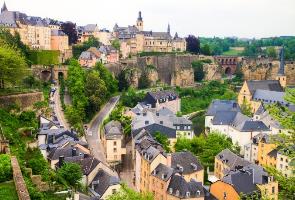 7η μέρα: ΒΡΥΞΕΛΛΕΣ (ξενάγηση πόλης) - ΑΘΗΝΑ   Πρωινό και πανοραμική περιήγηση  στην αριστοκρατική πόλη, έδρα της Ευρωπαϊκής Ένωσης.  Θα δούμε την πανέμορφη πλατεία Γκραντ Πλατς με το εντυπωσιακό Δημαρχείο, το κτίριο που στεγάζει το Μουσείο της Πόλης, τα φλαμανδικά αναγεννησιακά κτίρια, αλλά και το αγαλματίδιο του Μανεκέν Πις, που είναι το σύμβολο της πόλης ,το Βασιλικό Παλάτι, το Βελγικό Κοινοβούλιο, τον γοτθικό Καθεδρικό Ναό του Αγίου Μιχαήλ και της Αγίας Γουδούλης, τα κτήρια της Ευρωπαϊκής ‘Ενωσης, την Αψίδα του Θριάμβου στο πάρκο Σενκαντενέρ και τέλος το Ατόμιουμ που είναι το σήμα κατατεθέν των Βρυξελλών.Χρόνος ελεύθερος ως την ώρα που θα  μεταφερθούμε στο αεροδρόμιο των Βρυξελλών για την  πτήση επιστροφής μας  στην Αθήνα.Αναχωρήσεις:  13, 20, 27 Ιουλίου & 03 & 31 Αυγούστου                                                                             Early BookingΤιμή κατ’ άτομο σε δίκλινο                                  935€                   985€Τιμή σε μονόκλινο                                                1395€                 1445€Φόροι αεροδρομίων & ξενοδοχείων                 235€                   235€Αναχωρήσεις:  10, 17, 24 Αυγούστου                                                                            Early BookingΤιμή κατ’ άτομο σε δίκλινο                                  975€                  1025€Τιμή σε μονόκλινο                                                1435€                 1485€Φόροι αεροδρομίων & ξενοδοχείων                 235€                   235€Σημαντική σημείωση :Το Early booking ισχύει για  περιορισμένο αριθμό  θέσεων (10 με 15 πρώτες συμμετοχές). Περιλαμβάνονται:Αεροπορικά εισιτήρια οικονομικής θέσης Αθήνα – Άμστερνταμ & Βρυξέλλες – Αθήνα με την Aegean – XΩΡΙΣ περιττά χιλιόμετρα.Διαμονή σε επιλεγμένα ξενοδοχεία 4*:(Hotel Martins 4* στις Βρυξέλλες, Park Inn Radisson Amsterdam 4* στο Άμστερνταμ & Dukes’ Arches Brugge 4*sup.   Στη Μπρύζ) ή παρόμοια.Πρωινό  μπουφέ  καθημερινά. Μετακινήσεις, ξεναγήσεις & εκδρομές με πολυτελή κλιματιζόμενα λεωφορεία, σύμφωνα με το  πρόγραμμα. Όλες οι περιηγήσεις πραγματοποιούνται με υπερσύγχρονο στόλο λεωφορείων EURO6, ο μοναδικός που διαθέτει ειδική κλιματιστική μονάδα με φυσικό ψυχικό αέρα και φίλτρα ενεργού άνθρακα εντός της καμπίνας, εξασφαλίζοντας όλα τα υγειονομικά πρωτόκολλα και φυσικά, την ασφάλειά σας.Επίσκεψη στο Zaanse Schans, όπου θα δούμε τους παραδοσιακούς ανεμόμυλους.Έμπειρος αρχηγός - συνοδός του γραφείου μας.Ασφάλεια αστικής/επαγγελματικής ευθύνης. Φ.Π.ΑΜια χειραποσκευή μέχρι 8 κιλά.Μια αποσκευή μέχρι 23 κιλά.Δεν περιλαμβάνονται:Φόροι Αεροδρομίων & Ξενοδοχείων (235€).Checkpoints (25€).Είσοδοι σε μουσεία, αρχαιολογικούς χώρους, θεάματα και γενικά όπου απαιτείται. Ό, τι ρητά αναφέρεται ως προαιρετικό ή προτεινόμενο.Προαιρετική ενισχυμένη ασφάλεια Covid-19 (20€).
ΣΗΜΕΙΩΣΕΙΣ:Διαφοροποίηση στη ροή – σειρά των επισκέψεων του προγράμματος, ενδέχεται να πραγματοποιηθεί, χωρίς να παραλειφθεί καμία επίσκεψη. Αναχωρήσεις από όλη την Ελλάδα. Πτήσεις εσωτερικού από/προς Θεσσαλονίκη, Ηράκλειο, Χανιά, Ρόδο, Κέρκυρα, Αλεξανδρούπολη με μόνο από 120€ επιπλέον χρέωση.Πτήσεις 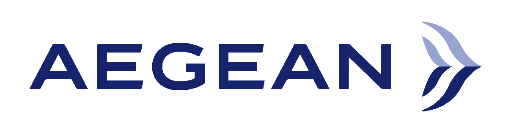 Αναχώρηση :  Αθήνα – Άμστερνταμ Α3 624   08.25  - 11.10  
Επιστροφή  :  Βρυξέλλες – Αθήνα     Α3 623   20.00  - 23.59  